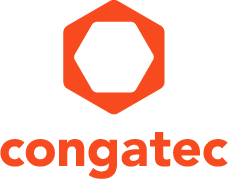 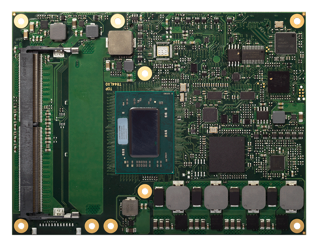 Text and photograph available at: http://www.congatec.com/press 
Press release康佳特推出基于AMD Ryzen™ Embedded V1000处理器的COM Express Type6模块全新AMD Ryzen Embedded处理器
提供比竞争对手高出3倍的GPU性能Deggendorf, Germany, 21 February, 2018  * * *  提供标准和定制化嵌入式计算机板卡与模块的领先供应商—德国康佳特科技，推出基于全新AMD Ryzen™(锐龙) Embedded V1000系列处理器的 conga-TR4 COM Express Type6 模块。AMD Ryzen Embedded V1000 系列处理器为高端嵌入式计算机模块树立了新的典范，可提供比竞争对手高出3倍的GPU性能，比上一代型号快2倍的处理速度。支持热设计功率(TDP) 在12～54瓦之间，基于这些新处理器的康佳特产品可得益于此TDP范围内的多种性能优势，并在高图形性能方面可以从尺寸，重量，功耗和成本(SWaP-C)方面具有巨大的优化潜力。全新康佳特 COM Express basic 模块专为嵌入式计算系统开发而设计，具有杰出的图形性能，面向医疗成像，专业广播，信息娱乐和博奕，数字标牌，控制室和视频监控，光学质量控制和3D模拟器。其他应用包括智能机器人和使用深度学习来优化环境感知的自主车辆。 “ 高性能4K UHD 系统设计，以前运行TDP为54瓦，现在仅需不到一半，且不会损失图形性能。因此，主动散热解决方案可用被动式散热取代，并从相对应的SWaP-C中获利,” 德国康佳特产品管理总监 Martin Danzer 说明到。 “ 全新15瓦移动系统设计可呈现出色的4k显示和杰出的3D图形质量，带给使用者真正惊艳的视觉感受。”
 “ 我们很高兴能与德国康佳特合作，为嵌入式市场推出我们最强大的x86架构，” AMD 数据中心与嵌入式事业群，产品营销总监 Stephen Turnbull 说。 “计算机模块是嵌入式产品的主要基础架构，而康佳特透过搭载全新AMD Ryzen Embedded V1000处理器的弹性化COM Express Type6设计，提供OEM厂商前所未有的图形和杰出的CPU性能，并帮助我们扩大市场覆盖范围。”详细功能特色全新conga-TR4 高性能模块具备COM Express Type6引脚，搭载最新AMD Ryzen™ Embedded V1000  多核处理器。这些模块提升高出52%的处理性能，达到最高3.75 GHz。由于对称多处理架构，可提供特别高的并行处理性能。该模块支持高达32GB高效能的快速双通道DDR4内存，最高可达 3200 MT/s，并提供可选ECC实现最高数据安全性。全新的集成AMD Radeon™ Vega graphics，提供最多11个计算单元，开创嵌入式图形的新格局。它支持高达4个独立显示屏，最高4k UHD分辨率和10位HDR，以及用于3D图形的DirectX 12 和 Open GL4.4。集成的视频引擎支持双向的HEVC(H.265)硬件加速串流处理。得益于HSA和OpenCL2.0的支持，深度学习工作负载可分配给GPU。在安全至关重要的应用中，集成的AMD安全处理器帮助硬件加速加密和解密RSA、SHA和AES。全新conga-TR4是康佳特首款可以在载板上实现完整USB-C功能的COM Express Type6 模块，支持包括USB3.1 Gen 2  (10 Gbit/s )，Power Delivery和Display Port1.4，连接外部触摸屏也仅需单一电缆。更多功能接口支持，包括1x PEG 3.0 x8, 4x PCIe Gen 3 和4x PCIe Gen 2, 3x USB 3.1 Gen 2, 1x USB 3.1 Gen 1, 8x USB 2.0, 2x SATA Gen 3, 1x Gbit 以太网. 此外，用于SD, SPI, LPC, I²C的I/O端口，以及来自CPU的2个传统UART 和高清音频，提供完整的接口功能。该模块支持的操作系统包含Linux，Yocto2.0和Win10或Win7(可选)。康佳特提供广泛的被动式和主动式散热解决方案，用于高达54瓦性能的工作站设计，并提供随即可用的载板和最实用的载板布局和电路图。例如: 实现USB-C接口功能协助简化模块的设计。为了更快速的将新的设计推向市场，康佳特也提供定制载板和不同模块的开发。全新conga-TR4 COM Express Type6 计算机模块提供以下标准配置: 更多全新conga-TR4 高性能 COM Express Type6 模块详情: http://www.congatec.com/en/products/com-express-type6/conga-tr4.html 关于德国康佳特德国康佳特科技,为嵌入式计算机模块COMExpress,Qseven和SMARC的领导供应商，且提供单板计算机及定制设计服务。康佳特产品可广泛使用于工业及应用，例如工业化控制，医疗科技，车载，航天电子及运输…等。公司的核心及关键技术包含了独特并丰富的BIOS功能，全面的驱动程序及板卡的软件支持套件。用户在他们终端产品设计过程，通过康佳特延展的产品生命周期管理及现代质量标准获得支持。自2004年12月成立以来, 康佳特已成为全球认可和值得信赖的嵌入式计算机模块解决方案的专家和合作伙伴。目前康佳特在美国，台湾，日本，澳大利亚，捷克和中国设有分公司。更多信息请上我们官方网站www.congatec.cn关注康佳特官方微信: congatec, 关注康佳特官方微博＠康佳特科技关于AMD
四十七年来，AMD引领了高性能运算、图形，以及可视化技术方面的创新，这些都是游戏、临境感平台以及数据中心的基础。每时每刻，全球数百万的消费者、500强公司，以及尖端科学研究所都依靠AMD技术来改善他们的生活、工作以及娱乐。AMD全球员工致力于打造伟大的产品，努力拓宽技术的极限。成就今日，启迪未来。更多信息，敬请访问AMD公司（NASDAQ：AMD）官网www.amd.com.cn关注AMD官方微信: AMDChina，关注AMD官方微博@AMD中国。 AMD, the AMD logo, Radeon, Ryzen, EPYC, and combinations thereof, are trademarks of Advanced Micro Devices, Inc. PCie is a registered trademark of PCI-SIG Corporation. Other names are for informational purposes only and may be trademarks of their respective owners.* * * 读者查询: 媒体联系:德国康佳特科技德国康佳特科技Nick Lin 林忠义Crysta Lee 李佳纯电话: +86-21-60255862电话: +86-21-60255862x8931sales-asia@congatec.comwww.congatec.cn crysta.lee@congatec.comwww.congatec.cnProcessorCores/
ThreadsClock [GHz] (Base/Boost) L2/L3 
Cache (MB) GPU Compute UnitsTDP [W] AMD Ryzen Embedded V1807B4 / 83.35 / 3.752 / 41135 – 54AMD Ryzen Embedded V1756B4 / 83.25 / 3.602 / 4835 – 54AMD Ryzen Embedded V1605B4 / 82.0 / 3.62 / 4812 – 25AMD Ryzen Embedded V1202B2 / 42.5 / 3.41 / 2312 – 25AMD Ryzen Embedded V1404i4 / 4TBD2 / 4615